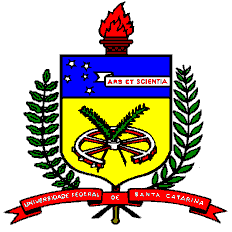 UNIVERSIDADE FEDERAL DE SANTA CATARINACENTRO DE FILOSOFIA E CIÊNCIAS HUMANASPROGRAMA DE PÓS-GRADUAÇÃO EM FILOSOFIAEstágio de docênciaNome do aluno:Orientador:Semestre:Nome da disciplina e código:Número de créditos:                             Turma:                              Curso:Supervisor:Número de créditos que o aluno vai assumir:Tema:Ementa:MetodologiaAvaliaçãoConteúdo programático do estágio:Assinatura: orientador e do supervisorAnexar o programa da disciplina